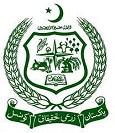 Pakistan Agricultural Research Council(Directorate of Logistics)(Medical Section)Plot No. 20, Ataturk Avenue, Sector G-5/1, IslamabadTelephone: 051-90762301/41Email: medical@parc.gov.pkAPPLICATION FORM TO AVAIL MEDICAL FACILITYEMPLOYEE ID:___________________PPO NO (For retired only):__________________________WORKING STATUS:		Serving		Retired		IF RETIRED: 			Deceased	AliveEMPLOYMENT TYPE:	Regular		Contract	Deputation-inNAME:_________________________________DESIGNATION:____________________SPS:____CNIC:___________________________________ MARITAL STATUS:______________________ DATE OF BIRTH:________________ POSTING:_________________________________________ HQ/CENTER:_________________________DATE OF APPOINTMENT:_____________________ EXPIRY (IF ANY):_________________________ MOBILE:________________________________ EMAIL_________________________RESIDENTIAL ADDRESS:____________________________________________________________________________________________________________PHONE (OFF):_________________________BLOOD GROUP:________________DISEASE(S), IF ANY:__________________________________AMA (if allotted):____________________________Eligible dependents to be entered onlyDependent-1Name:__________________________________DoB:_____________________Blood Group:______ CNIC:_____________________________Relationship:_______________Occupation:____________Marital Status:_____________________Any disease(s):____________________________________Dependent-2Name:__________________________________DoB:_____________________Blood Group:______ CNIC:_____________________________Relationship:_______________Occupation:____________Marital Status:_____________________Any disease(s):____________________________________Dependent-3Name:__________________________________DoB:_____________________Blood Group:______ CNIC:_____________________________Relationship:_______________Occupation:____________Marital Status:_____________________Any disease(s):____________________________________Dependent-4Name:__________________________________DoB:_____________________Blood Group:______ CNIC:_____________________________Relationship:_______________Occupation:____________Marital Status:_____________________Any disease(s):____________________________________Dependent-5Name:__________________________________DoB:_____________________Blood Group:______ CNIC:_____________________________Relationship:_______________Occupation:____________Marital Status:_____________________Any disease(s):____________________________________Dependent-6Name:__________________________________DoB:_____________________Blood Group:______ CNIC:_____________________________Relationship:_______________Occupation:____________Marital Status:_____________________Any disease(s):____________________________________Dependent-7Name:__________________________________DoB:_____________________Blood Group:______ CNIC:_____________________________Relationship:_______________Occupation:____________Marital Status:_____________________Any disease(s):____________________________________Dependent-8Name:__________________________________DoB:_____________________Blood Group:______ CNIC:_____________________________Relationship:_______________Occupation:____________Marital Status:_____________________Any disease(s):____________________________________Dependent-9Name:__________________________________DoB:_____________________Blood Group:______ CNIC:_____________________________Relationship:_______________Occupation:____________Marital Status:_____________________Any disease(s):____________________________________Dependent-10Name:__________________________________DoB:_____________________Blood Group:______ CNIC:_____________________________Relationship:_______________Occupation:____________Marital Status:_____________________Any disease(s):____________________________________Name:_______________________________________________MOBILE:_____________________Relationship:____________________I hereby certify that:The Dependents mentioned above are actually residing with me and fully dependent upon me as specified in the PARC employees (Medical Attendance & Treatment Regulations – 1990The dependents mentioned above have no independent source of income.The dependents mentioned above are not availing any medical facility from anywhere else.In case of any change in dependency due to age/income/marriage or other factors, I will immediately convey such change in writing to the Medical Section, PARC.If any discrepancy is found, I will be liable to return whole expenditure and liable to be proceeded under prevailing PARC Rules/Regulations.  The above information is true and correct to the best of my knowledge and belief:Signature with date:________________________Name:____________________________________Designation:________________________________Certificate from the Head of Department/Officer Incharge of the Project/UnitCertified that ___________________________ is working as _________________________ in the Directorate/Project__________________________________________ and particulars shown above to avail the medical facilities are correct to the best of my knowledge.Signature of the Head of Deptt./Officer In charge & StampDOCUMENTS REQUIRED (CHECKLIST)Please tick the checklist(If not applicable, please write N/A.)EMPLOYEE ID:___________________PPO NO (For retired only):__________________________NAME:_________________________________DESIGNATION:____________________________POSTING:________________________________________________________________________Remarks (if any):______________________________________Recommended By:AUTHORIZED OFFICER(with stamp)Approved/Not approved:AUTHORIZED OFFICER1.EMPLOYEE DETAILS2.DEPENDENT DETAILS (ELDER TO YOUNGER)3.EMERGENCY CONTACT PERSON4.SELF AND DEPENDENT PHOTOGRAPHS (To be pasted with gum and not stapled)5.CERTIFICATE/UNDERTAKINGS#Required DocumentsYESNO1Copy of Employee Card2Copy of CNIC (Self and Dependents)3Copy of Offer letter for appointment and Office Order4Copy of Pension Payment Order (If retired)5B-Form of Children below 18 years6Copy of Salary Slip (Last Month)7Copy of Nikah Nama/CNIC copy of wife having husband name on it8If any child is above 18 years and still studying, then enrolment record of relevant College/University etc. (Latest Fee slips)9Passport size picture for self and every dependent 6.FOR OFFICE USE ONLY